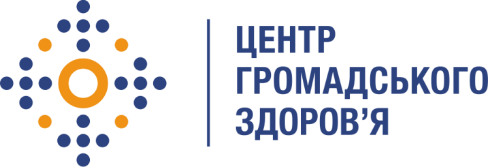 Державна установа «Центр громадського здоров’яМіністерства охорони здоров’я України» оголошує конкурс на відбірконсультанта з підготовки публікації звіту про результати національної оцінки ситуації з ВІЛ/СНІДу в Україні за допомогою програмного забезпечення Spectrum Назва позиції: Консультант з розробки матеріалів та проведення тренінгу з епіднагляду за ВІЛ-інфекцією/СНІДом на основі випадків (HIV Сase – based Surveillance)Рівень зайнятості: частковаПеріод виконання робіт: червень – липень 2020 рокуРівень зайнятості: 6 днів Інформація щодо установи:Головним завданнями Державної установи «Центр громадського здоров’я Міністерства охорони здоров’я України» (далі – Центр) є діяльність у сфері громадського здоров’я. Центр виконує лікувально-профілактичні, науково-практичні та організаційно-методичні функції у сфері охорони здоров’я з метою забезпечення якості лікування хворих на cоціально-небезпечні захворювання, зокрема ВІЛ/СНІД, туберкульоз, наркозалежність, вірусні гепатити тощо, попередження захворювань в контексті розбудови системи громадського здоров’я. Центр приймає участь в розробці регуляторної політики і взаємодіє з іншими міністерствами, науково-дослідними установами, міжнародними установами та громадськими організаціями, що працюють в сфері громадського здоров’я та протидії соціально небезпечним захворюванням.Основні обов'язки:Розробка програми 2-х денного тренінгу виходячи з його мети та цільової аудиторії, внесення змін у програму під час узгодження її з програмними фахівцями, представниками CDC.Розробка презентацій для тренінгу відповідно до узгодженої програми, внесення змін у презентації під час узгодження їх з програмними фахівцями, представниками CDC.Розробка роздаткових матеріалів для учасників тренінгу (у разі необхідності).Розроблення анкет для до- та після-тренінгового контролю знань учасників тренінгу.Забезпечення реалізації програми тренінгу – проведення лекцій та практичних завдань з учасниками тренінгу.Проведення до- та після-тестового контролю з використанням розроблених фахівцями проекту анкет, аналіз результатів. Проведення щоденної та фінальної оцінок тренінгу (за розробленими формами), отримання зворотного зв’язку від учасників тренінгу у письмовому вигляді, їх аналіз.Участь у підготовці звіту з проведеного тренінгу разом за наданою ЦГЗ формою.Вимоги до професійної компетентності:Вища освіта; Досвід роботи у сфері епідеміологічного нагляду за ВІЛ/СНІДом та протидії епідемії ВІЛ-інфекції не менше 5-ти років;Досвід публічних виступів, підготовки презентацій; Досвід в організації та проведенні робочих зустрічей, тренінгів Знання українських та міжнародних керівництв, нормативних документів за тематикою тренінга; Гарне знання ділової української та англійської мови;Належний рівень роботи з комп’ютером, знання MS OfficeУчасник конкурсу має підтвердити кваліфікацію та відповідність встановленим критеріям відбору спеціалістів документально (копіями відповідних документів). Особисті якості та навички: особа, яка обіймає цю посаду, має бути дисциплінованою, мати відмінні комунікативні навички, бути організованою, уважною до деталей, бути дипломатичною і тактовною, вміти виконувати всі завдання вчасно, мати здатність як до самостійної, так і до командної роботи.Резюме мають бути надіслані електронною поштою на електронну адресу: vacancies@phc.org.ua із копією на v.martsynovska@phc.org.ua. В темі листа, будь ласка, зазначте: «84-2020 Консультант з розробки матеріалів та проведення тренінгу з епіднагляду за ВІЛ-інфекцією/СНІДом на основі випадків (HIV Сase – based Surveillance)»Термін подання документів – до 5 травня 2020 року, реєстрація документів завершується о 18:00.За результатами відбору резюме успішні кандидати будуть запрошені до участі у співбесіді. У зв’язку з великою кількістю заявок, ми будемо контактувати лише з кандидатами, запрошеними на співбесіду (тобто вони стають учасниками конкурсу). Умови завдання та контракту можуть бути докладніше обговорені під час співбесіди.Державна установа «Центр громадського здоров’я Міністерства охорони здоров’я України» залишає за собою право повторно розмістити оголошення про вакансію, скасувати конкурс на заміщення вакансії, запропонувати посаду зі зміненими обов’язками чи з іншою тривалістю контракту.